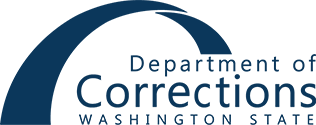 Project Title:	Correctional Information Management System (CIMS)RFP K13397CIMS InterfacesThe following table summarizes the electronic interfaces for partner systems that exchange information either to or from the new CIMS solution. This information is provided to estimate the integration effort between any recommended solution and the partner systems with which it will need to communicate. DOC interfaces are updated and changed throughout the year.  Bidders should assume a 20% contingency in their price assumptions for these changes from posting to the interface work starting.  Table 6: OMNI External Interfaces Attachment H
CIMS InterfacesPartner System Full Name of System High level definition of system Web-based? To/From OMNI  IF Type Freq Data Exchanged (High-level definition) AOC Administrative Office of the Courts, a.k.a. OAC AOC sends to DOC daily files that contain updates to LFO data; Washington Superior Court cases on which there are changes to the LFO data they provide. - OMNI push Batch Tues - Sat County, cause#, DOC#, SID and primary name, alias names associated with the cause, ordered amounts and balances by Cost Fee Code, Transactions summarized by Receipt Number and Transaction Type (payment reversals have a negative amount) ArrayRXArrayRX (Moda Health)ArrayRX interface is used to share urgent meds for both those in custody and reentry, and to share insurance claims for billingOMNI pushBatchMon - FriA file is created from OMNI that lists basic demographic information (Name, DOC#, DOB, Location). DOC uploads the file to the SFTP service on a nightly basis. Moda Health (administrator for ArrayRx) downloads the file and processes it into an eligibility file for upload into the subcontracted Pharmacy Benefit Manager’s (Navitus) system. This helps to establish eligibility for patients while they are incarcerated.Callout Callout The Callout is a dispatch schedule used by Prison Facilities to route Offenders to scheduled appointments.  (Note: the callout is the basis for controlled movement within the facilities. Offenders cannot leave their housing unit to travel to appointments unless they are on the callout, or have special permission from the shift lieutenant).  Yes Receives health services and program appointments from OMNI. Users can also manually enter callouts that are not health services or programming related. Batch Twice a day at noon and midnight. DOC Number, Offender Name, Facility, Unit, Callout Date, Start Time, End Time, Callout Location, Callout Reason, Mandatory, Schedule Conflict, Separation Conflict, STG and Updated By (system) CeField Mobile interface to and from CeField/ Caseload Explorer Field  CeField is an application for community corrections officers to manage their caseloads, while CeKiosk is the offender interface for kiosks. Vendor: AutoMon (acquired by Catalis)No Sends & Receives Real-time Real-time Offender information/ photos  CePrison Caseload Explorer Prison The functionality provided in the application allows staff to manage the offender visitation process and facilitate communication with the incarcerated individuals.  
 
Since CePrison is a separate application from the Department’s main offender system of record, a method to keep the two systems synchronized is required.  Rather than relying exclusively on a series of batch programs or other tightly-coupled synchronization methods, decision was made to utilize Web Services to port the data from one system to the other.  No TBD OMNI push Batch and Real-time DOCNO, Caseload, Facility_ID, Facility, Living Unit, BedID, Offender Last Name, Offender First Name, Offender Middle Name, Offender Name Suffix, Body Status, RLC, PRD, ERD, Custody Score, Custody Level, Release Plan Status, Release Plan History Type, Login_ID, Next_CFP_RVW_DT  CIPS Correctional Pharmacy Software Fusion software used for prescription filling in the prisons and one work release. A demographic file is sent from OMNI to CIPS hourly. No Demographic file from OMNI to KALOS showing offender location Real-time;  Hourly- the Records are read from OMNI database using a stored procedure.  A flat file of Records generated then transferred using FTP for use of PC Based Pharmacy software. DOC Number, Filler, DOC Number, Filler, Last Name, Filler, First Name, Filler, Middle Initial, Filler, Date of Birth, Facility ID, Filler, Facility Name, Unit, Filler, Bed Title, Bed ID, Gender, Race, Height Feet, Height Inches, Weight lbs, Release Indicator, Self Carry Indicator, Comment1, Comment2 CRSH Community Restitution Service Hour application CRSH is an application for Community Corrections to track required volunteer hours for persons under community supervision.  Yes OMNI push Batch Daily DOC#, GetOffenderInfo DOC Data Warehouse DOC Data Warehouse Reporting database that is separate from production data. - - - - CIPS, CeField, CePrison, copied over to the Data Warehouse DOC Web API DOC Web API Displays staff information and photos for FACT Yes Does not read or write to OMNI Database connection to TAS and Oracle On Demand - DSHS Department of Social Health Services (DSHS) Child Support Division (DCS) A text file (DOCweeklyadmissions.txt) for the Department of Social Health Services (DSHS) Child Support Division (DCS).  This report allows DCS to meet with incarcerated individuals as they enter the DOC prison system to address child support obligations before they get too far into debt. No OMNI push Batch Weekly every Saturday at 7:00 PM DOC#, Primary Full Name, One (1) Full Name Alias, Primary Date of Birth, Social Security Number (SSN), All SSN Aliases, Gender, Admissions Movement Date, Admissions Movement Type, Facility Location ID EHRElectronic Health Record (EHR)No EHR has been selected or implemented at this point. FACT Facility Access Control Tracking  Badge tracking service for staff access Yes Neither - - - HITS Homicide Investigation Tracking System Attorney General’s Office – Homicide Investigation Tracking System (HITS) Batch From OMNI to HITS Batch Once per month, 3rd Saturday at 8:40 PM  1st record: code, status, DOC number, SSN, SID number, date of birth, race, ethnicity, height, weight, eye color, hair, complexion, ERD, county of Supervision, sex, arrival date, gang affiliation, location, counselor, risk level classification and FBI number.  2nd record: code, status, docnum, street address line 1, street address line 2, city, state and zip code.  3rd record: code, status, docnum, date table containing 5 admit dates and 5 release dates (also includes escapes and transfers).  4th record: code, status, docnum, crime table with city, crime level, modify indicator, exception sentence flag and violent offense indicator.  5th record: code, status, docnum and a name table containing the offender primary name and alias names.  6th record: code, status, docnum, scars, marks and tattoos.   ICD-10 FlashCode International Classification of Diseases codes are used to classify data related to patient diagnosis. ICD-10 codes are for diagnosis and CPT codes are for procedures done on the patient. OMNI health services uses these codes. FlashCode sends quarterly updates to the codes to eliminate the need to store tens of thousands of the codes in our system. OMNI HS encounters feature a lookup to jFlashCode to get the proper codes. No OMNI receives Sent by email Quarterly This process is used to expire old CPT and HCPCS codes and insert new codes into the OMNI data base.   JBRS Jail Booking & Reporting System JBRS notifies DOC when assigned incarcerated individuals are booked or released.  
The JBRS vendor, APPRISS provides a file of JBRS Watch hits to DOC nightly. This data is the input to phase 2 processing. Watch hit data will display on the CCO’s Assignments page. The CCO can select a row to enter the activity that was taken as a result of the watch hit. A Chrono is also created. Yes OMNI receives Batch Daily Event key, DOC Number, Event date, Event Type, Event Location, Event Location State Code, Hit Time Stamp, Officer Email Address, Booking Date, Booking Time, Release Date, Received Date Time JPAY Vendor company name is JPAY JPay is a web-based application that allows inmates to purchase an MP3 player and music. Offenders interact through a kiosk located in the housing units. Inmates also receive deposits to their trust account through JPay.  When a payment is made, JPAY will provide a file of payments. These payments will be processed by DOC. The payment amount is posted to the offender record.  - Sends & Receives Batch Daily Offender information/ payment information  Mail and Email Secretary of State - - - Email - - OCI CORRE XML Washington State Patrol In 2013, the Washington State Patrol (WSP) implemented a new gateway system for their ACCESS Switch. The “switch” facilitates exchange of information required by law enforcement and criminal justice agencies.  The exchange typically follows a “request and respond” model.  No OMNI push Batch Every 15 minutes OFML, HDR, DAC, ORI, MKE, USR, REF, SUM, HDR, TRN, SID, OCA, NAM, DOB, FBI, MNU, SOC, SUPNAM, SUPTEL, EML, CONTEL, TMNE, FLAG, ARRFLAG, ORI, TRN, OFML  Offender Photo Web Services Offender Photo Web Services Displays offender photos in OMNI Yes Reads CeField and TAS for photos – reads the TAS and CeConnect DB’s OMNI calls this as a web service On Demand Offender photos and photo metadata (ID number, active, date taken) OFTS Offender File Tracking System Store and retrieve the archive file barcode number for Offender files. Yes Pulls from OMNI Batch - LastName, FirstName, MiddleName, OverallStatus, CauseUpdateDate OMNI Rpts OMNI Reports SSRS reporting system for OMNI. Also includes reports for some non-OMNI systems (TAS, SDM, Frozen OBTS, Active Directory) Yes From OMNI, read only Batch – nightly job copies entire OMNI database to SQL server instance Nightly, usually midnight to 8:00 AM Full copy of OMNI database OnBase OnBase Electronic document storage Yes - - - - ProviderOne HCA Medicaid Claims System ProviderOne creates an ID for every patient seen. This ID is entered into OMNI and used if a patient is seen in the community to identify them and determine if the billing should be sent to DOC or Medicaid. If DOC receives a patient with no ProviderOne number, the information is sent to ProviderOne who then creates an ID for them. No OMNI sends and receives Batch Daily A bi-directional file transfer interface with CNSI will run every day to synchronize the Offender’s ProviderOne Number and their Eligibility. Demographic updates, such as DOB, SSN, and Primary Name, is also create interface records.  
The OMNI application is updated to display the Offender’s ProviderOne Number on the Health Services General Information screen and on the Offender Control Card issued when the Offender is escorted out for Medical Treatment. A new OMNI screen will provide the ability to re-send interface records when necessary. 
DOC creates an Outbound file containing a record for each current Inmate having movement types for admission, release or transfer to non ProviderOne Facilities. CNSI will assign the ProviderOne Number for each Offender who does not have a number and return the new Number in the Inbound file. The file is fixed format and is SFTP’d to CNSI over the State Government Network (SGN). Report Wizard Report Wizard  Report Wizard is a .NET application which retrieves information about an offender out of OMNI and places it into a formatted form or report specific to either CCD or Prisons. The form or report is generated into a Word document.    Yes OMNI push Real-time On Demand Any information in OMNI can be coded to auto-populate into the form or report Seattle Police Dept. INTRF SPD Outbound Batch - Batch From OMNI to SPD Batch Monthly at the first Saturday at 8:10 PM All individuals currently under field supervision (excludes civil commitments) and who have either 1) a Primary Address Zip Code in the list below or, 2) no Primary Address does with a Zip Code but do have a Primary Address City of “Seattle”, “Burien”, or “Shoreline”.  Zip Codes are matched based on the first five characters.  Additional Zip Code characters in OMNI are ignored in this process.  The three files are: 1. Offender Data (one record per offender) – record length = 273 2. Offender Names (all names for included offenders) – record length = 91 3. All scars/marks/tattoos for included offenders – record length = 141 Secretary Warrants TAS/WOMS (Washington Offender Management System) TAS is the trust accounting application used to manage funds held in trust for individuals under the department's jurisdiction.  The WOMS function is valuable in creating badges. - - Non-secure external OMNI interface - - SSA Website Social Security Administration web site This process is initiated by CR 5743 to migrate the creation of a file to the Social Security Administration (SSA) from OBTS to OMNI. 
 
The business purpose of the SSA Monthly Reporting process is to assist the SSA in identifying people who are ineligible to receive SSA benefits due to being incarcerated longer than allowed by SSA.  When an offender has been identified by SSA as ineligible through the reports that we send, the SSA sends DOC an incentive payment for reporting that offender.  Please see https://www.ssa.gov/pubs/EN-05-10088.pdf for more information. SharePoint OMNI push Manual Monthly Social Security Number, Entry and Processing Code, Last Name, First Name, Middle Name, Birth Date, Sex, Report Type, Reporting Date, Reporting Period Start, Reporting Period End, Sentence Date, Date Confined, Date Released, Inmate Status Code, Location, Filler, Reporting Agency, DOC Number, Filler TAS Trust Accounting System The OMNI to TAS Application interface provides demographic data to the Oracle based Inmate Trust Accounting and Badge System.  No OMNI push Batch Every 2 minutes Caseload, Facility ID, DOC Number, Last Name, First Name, Middle Name, Suffix, DOB, Move Date, Move Time, Agency, Move Reason, Bed, Race, Sex, Commissary, DOC NUMBER, HEIGHT,  
WEIGHT, HAIR COLOR, SSN   Union Supply Union Supply CI partners with a private vendor (Union Supply) to provide quarterly food packages to incarcerated individuals.  The packages will be sold during the first three quarters of each calendar year.  Packages can be purchased by either incarcerated individuals or by their family members.  Union Supply will take all orders and handle all money transactions.  Once the ordering period is closed, Union Supply will send all inventory to CI and offender workers will pick and package the orders.  CI uses Union Supply software that is not connected to the DOC network or TAS. - OMNI push - Daily DOC Number, First Name, Last Name, FacilityID, Unit, Internal Location, Alternative Property VAC INTRF VAC IPIN updates to OMNI VAC reconciles this information with their data.  If VAC finds there is no matching offender in their system, they will add the new offender and assign an IPIN#.  If VAC has an offender and there is no matching offender on the DOC file sent, they delete this DOC# from their files (Offender is no longer at DOC). Batch From VAC to OMNI Batch Once per day at 5:50 AM Update the TB_PRSN.IPIN field with the numbers sent by VAC and removed any IPIN numbers for offenders that do not exist on the file. The file received is a comma delimited file and contains a header record, a blank line and multiple data records.   The records are: Header record:  Count, Date, Time, Literal 1, Literal 2 Blank record – contains no data Data detail record:  DOC#, IPIN, Last Name, First Name, Middle Init VAC INTRF DOC-VAC Outbound The file contains DOC number, Pin (IPIN), offender name and offender’s current facility and store group.  The file format is fixed length and comma delimited, both upper and lower case characters.  This file is sent via FTP to the VAC server. Batch From OMNI to VAC Batch Once per day at 11:30 PM The first is a file that is sent to VAC for processing.  The file contains DOC number, Pin (IPIN), offender name and offender’s current facility and store group.  The file format is fixed length and comma delimited, both upper and lower case characters.  This file is sent via FTP to the VAC server. The second file is created for DOC and will contain the same data as the VAC file with the exception of the last field.  The DOC file will contain the offender’s date of birth in place of the store group.  This file is sent via FTP to the DOC server. The third file contains the facility ID and facility name for all incarceration facilities.  This file is sent via FTP to the VAC server. VAC Value Added Communications -CI Commissary staff utilize for I/M Commissary order processing FTP OMNI and TAS – From TAS to VAC Batch –passing demographic data M-F TAS The VAC vendor is responsible for collecting all commissary phone order data received from inmates during an ordering period.  CI commissary staff schedule a 'drop' of this data thru a website managed by VAC vendor.  The VAC vendor gets a demographic file of all WA State Inmates via ' INTRF DOC-VAC Outbound ' every night at 11:30 PM.  This file is used to identify offender's most current location as part of the process to ready the commissary file.   The scheduled drop process then places the commissary data file on VAC's FTP.  The I07_Get_IVR_Orders_N_Process get that data from VACs ftp and processes in TAS.  The data in TAS drives the Batch Sales process for the pick line staff who print the pick lists and process commissary orders. Phone SystemPhone SystemBarcode & Magnetic Stripe ScanningBarcode & Magnetic Stripe ScanningSharePoint Mainline is a component of OMNI which is accessible from hardened laptops kept in lockboxes at each facility in the dining areas and used by officers checking in offenders for meals. Mainline keeps track of offender dietary restrictions and daily meals. ASG is typically responsible for remote support, post-config settings, and hardware guidelines such as bar code scanners.VINE Victim Information and Notification Everyday The 2000 Legislature mandated through RCW 36.28A.40 that Jails and the DOC use a statewide automated victim information and notification system. The Washington Association of Police Chief and Sheriffs (WASPC) were given the lead.  WASPC contracted with Appriss, Inc to use their notification system called Victim Information and Notification Every day (VINE).  This service allows crime victims to obtain timely and reliable information about criminal cases and the custody status of offenders 24 hours a day. Victims and other concerned citizens can also register to be notified by phone, email or TTY device when an offender's custody status changes. Users can also register through their participating state or county toll-free number.  
Agencies that use VINE must provide offender data. To support timely notification, some data is sent in near real time. An example is an escape from prison, updated data could be sent within 30 minutes of occurrence. Other information that does not drive notification would be sent less often or once a day. This document describes the data that will be provided by DOC.                                      - OMNI push Batch every 30 minutes Action, Update Date, Update Time, Agency, Offender ID, Book Number, Book Date, SID, ID Form, ID Number, ID State, Education Level, Marital Status, Offender Phone, Address, City, State, ZIP, Place of Birth, Occupation, Employer, Employer Phone, Language Spoken, Language Read, Language Written, Hearing Problems, Blood Type, Medical Alert, Violent Behavior, Suicide Risk, Escape Risk, Sex Offender, Mental Illness, Military, Gang Name, Weekender, Religion Code, US Citizen, Foreign Born,  Nationality Code, Passport, Warnings, Master Name Index, Offender Prim. Key, Offender Phone Type, Creation Date, Creation Time, Inmate Number, INS Number, Federal Inmate Ind., State DOC Inmate Ind., Place of Birth Country Code, Citizen Country Code, Visa Number, Country of Issuance, Driver's License Class, Mother's Maiden Name, State Of Birth Code, Foreign National, Resident Status, English Understand, English Speak, English Read, English Write, College Degree, Employer Contact First Name, Employer Contact Middle Name, Employer Contact Last Name, Offender Address Type, Offender Address Comment, Offender Country, Offender County Phone Code, Offender Phone Extension, DNA Taken, DNA Date, DNA Time, DNA Comments, Primary Language Code KasewareKasewareKaseware is an investigative case management software. It's an all-in-one platform that integrates incident and case management, dispatching, evidence management, and analytics.  It is currently used for intelligence and investigations.-OMNI PushBatchDaily<Retrieving information>